Publicado en París, Francia el 21/03/2024 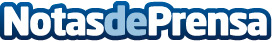 Ankama y Blue Banshee anuncian 'Maliki: Poison of the past'La colorida heroína francesa de pelo rosa, Maliki, se prepara para su debut en los videojuegos en una nueva aventura para PC y SwitchDatos de contacto:Ziran ComunicaciónZiran Comunicación654321890Nota de prensa publicada en: https://www.notasdeprensa.es/ankama-y-blue-banshee-anuncian-maliki-poison Categorias: Internacional Entretenimiento Cómics Gaming http://www.notasdeprensa.es